Real Estate & Related Learning OpportunitiesAll online (web based  )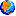 In alpha order by vendor name:  A  B  C  D  E  F  G  H  I  J  K  L  M  N  O  P  Q  R  S  T  U  V  W  X  Y  ZNote:  Check if eligible for Wisconsin credits!  Typically there are no registration deadlines with online learning opportunities; and, you work at your own pace.  Costs and registration procedures vary widely.  All training requires supervisor approval.  Most classes will be paid for using standard purchasing methods.  Typically you will work with your regional WisDOT purchasing staff to complete proper purchasing forms and get registered.  For questions about any of these materials, contact WisDOT Real Estate at DOT DTSD BTS Statewide Real Estate with questions.VENDOR NAMECOMMENTS / REMARKS~ A ~~ A ~Allied SchoolsOffers a variety of online appraisal continuing ed, pre-licensing and license upgradesAmerican Soc of AppraisersLots of webinar/elearning events - especially for business valuationAmerican Soc of Farm Mgrs and Rural AppraisersSome online, some instructor-led (may require association membership)American Soc of Home InspectorsSee e-learning catalog Appraisal FoundationOffers a variety of online coursesAppraisal Institute – nationwideOffers a variety of online as well as live and/or pre-recorded webinarsAppraisal Institute – WisconsinWis chapter hosts mostly instructor-led events, but will also announce new online courses~ B ~~ B ~~ C ~~ C ~Career WebschoolOffers online courses for RE sales, broker, appraisal and home inspectionCommercial RE’s Global Standard for Prof AchievementOffers online instructor-led events via the internet, and also online self-paced trainingCommonSenseRE.orgOffers pre-licensing sales course only at this timeContinuingEdExpress.comOffers a variety of pre-licensing and continuing ed for RE sales and brokersContinuing Ed – Appraisal *See renewal requirements and continuing education information for Certified General Appraiser. WisDOT BTS-RE will make suggestions, recommendations on a case-by-case basis. Online and instructor-led classes.Continuing Ed – RE Sales and/or Brokers *See renewal requirements and continuing education information for RE Salesperson and also renewal requirements and continuing education information for RE Brokers. Participants can choose from online or instructor-led classes. WisDOT BTS-RE will make specific suggestions, recommendations on a case by case basis, but in general, these are our picks:Elective A – Disclosures in a Wis Transaction (most appropriate to negotiators; property managers; appraisers);Elective C – Inspection and Testing in Wis Transactions (most appropriate to negotiators);Elective D – Wis Condominiums (most appropriate to everyone);Core Course 1 – Wis State-Approved Listing Contracts (most appropriate to negotiators);Core Course 2 – Wis State-Approved Offers to Purchase (most appropriate to negotiators);Core Course 3 – Wis New Developments (most appropriate to everyone);Core Course 4 – Ethics and Fair Housing in Wis (most appropriate to negotiators).Cooke RE SchoolOffers limited pre-licensing sales courses, a variety of appraisal training and home inspection~ D ~~ D ~~ E ~~ E ~~ F ~~ F ~Facilities Development Manual (FDM)This manual provides policy, procedural requirements and guidance on the greater facilities development process.  Applicable to all highway improvement.  See each subject area.FHWA - Basic R/W 101 - requirements for fed participationPresented by FHWA/Planning, Environment & Realty; print-ready PDF version also available.FHWA/Fed-aid Essential for LPAsLots of online video presentations, with a category specific to R/W.~ G ~~ G ~~ H ~~ H ~~ I ~~ I ~Institute of RE Mgmt (IREM)Offers a variety of online training, mostly through scheduled webinars (watch event dates)International Assoc of Assessing Officers (IAAO)Some online, some instructor-led (may require association membership)International R/W Assoc (IRWA)Offers a variety of online courses, w/more courses being added~ J ~~ J ~~ K ~~ K ~Kaplan Prof SchoolsOffers a variety of online courses~ L ~~ L ~Local Public Agency (LPA) Manual for R/W AcquisitionThis manual is intended to assist Local Public Agencies (LPAs) to secure funding for local road projects and to be used as a guide to R/W acquisition.  It describes processes, documents and approvals necessary.  Official version is the electronic publication.Lorman Education SrvcsVariety of live and on-demand webinars~ M ~~ M ~Madison CollegeVariety of online and classroom opportunities specific to REMarshall & SwiftVariety of online products key to RE transactionsMcKissock School of Appraisal EduVariety of online education for appraisal continuing ed, pre-licensing and license upgradesMPS School of RECurrently offering six online courses~ N ~~ N ~National Assoc of Independent Fee AppraisersSome online, some instructor-led (may require association membership)National Assoc of RealtorsVariety of online educationNational Highway Institute (NHI)Variety of online courses as well their Real Solutions and Innovations Seminar SeriesNew RE Employee OrientationBasic need to know info for new RE staff and consultants; for questions about new employee orientation, contact WisDOT RE at DOT DTSD BTS Statewide Real Estate.~ O ~~ O ~O.R.ColanCollaborating with IRWA to develop and deliver a variety of new online courses.~ P ~~ P ~~ Q ~~ Q ~~ R ~~ R ~READS support, see READS Training & Reference Manual, FAQs, E-Manual and tutorialsIf new, request access; next WAMS ID and start READS. For trouble, contact WisDOT Help Desk 800-362-3050; for procedural questions, try local READS contact.  Also see READS 18 pre-recorded video tutorials.RE ExpressVariety of online appraisal continuing ed, pre-licensing and license upgradesReal Estate Program Manual (REPM)This manual is intended as a resource, reference tool and guide for use in understanding and applying the policies, practices and rules of WisDOT eminent domain right of way processes.  Official version is the electronic version; frequent and regular use is expected.  The REPM also includes a list of WisDOT approved forms.Realtor UniversityVariety of online educationRight of Way Certificate ProgramUniversity of Houston/College of BusinessRobbins & LloydVariety of online education~ S ~~ S ~~ T ~~ T ~The CE ShopSome online Wis approved continuing ed~ U ~~ U ~UW Extension – Local Gov CntrSome online, some instructor-ledUW Madison, Engineering Prof DevShort courses to help engineers in continuing ed (not all are applicable RE)~ V ~~ V ~VanEdSearch for various RE licensing sales and/or appraisal continuing ed courses~ W ~~ W ~Wis Dept. of Safety & Prof SrvcsWis licensing info, including approved education list and exam informationWis Realtors’ AssocSome online, lots of instructor-ledWisDOT LearnCenterFor internal staff only!  Some online, some instructor-led. Search “Browse by Category”WisDOT LearnCenterFor consultants only!  Most classes are “free”~ X ~~ X ~~ Y ~~ Y ~~ Z ~~ Z ~